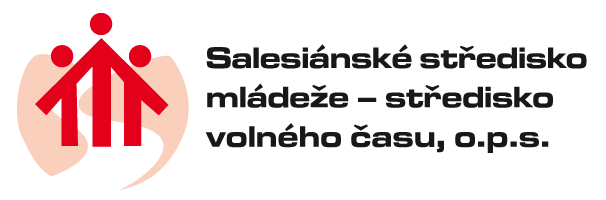 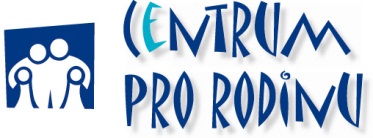 Centrum pro rodinu Salesiánského střediska mládeže zve všechny zájemce na tradiční seminářTvoření adventních věncůSobota 1.12.2018, 9:00-12:00,  farní sálVeškerý potřebný materiál na věnce (větve, korpusy, svíčky, apod.) bude zajištěn. Souběžně se seminářem bude probíhat adventní tvoření pro děti. V průběhu akce bude možnost nechat si věnec požehnat. Cena za seminář se odvíjí od množství spotřebovaného materiálu.Na seminář je potřeba se předem přihlásit a objednat se na konkrétní hodinu.Kontakt: blanka.malcova@strediskokobylisy.cz, tel.: 733 143 069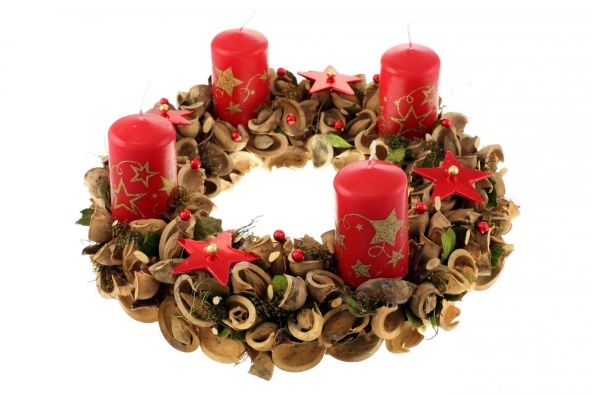 